                                       Parent Consent Form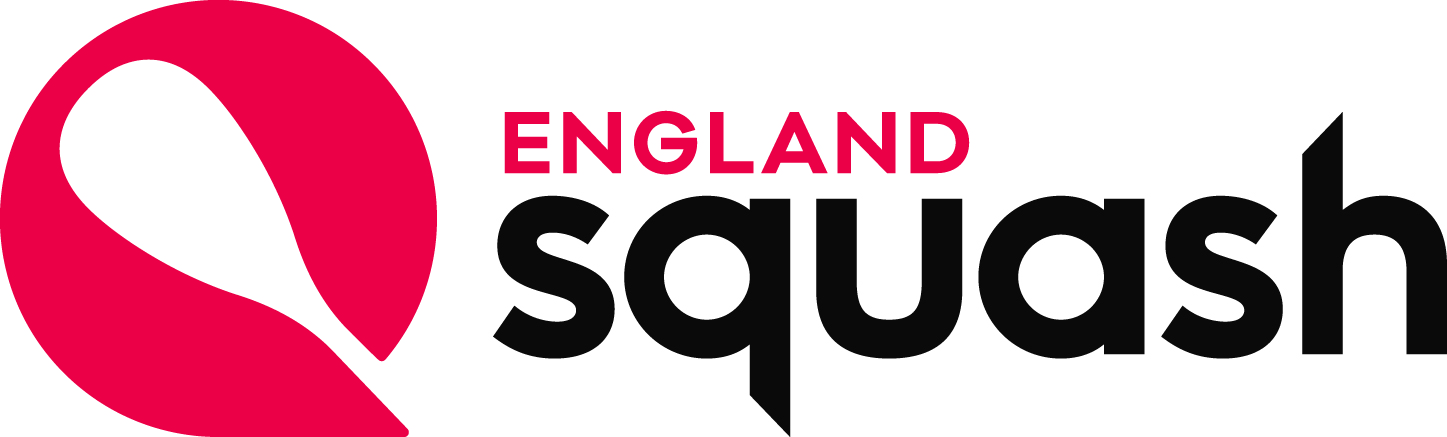 ENGLAND SQUASHPARENT CONSENT FORMSQUASH CLUB or ORGANISATION ________________________________________________1.	Details of squash activity:__________________________________________________________________________________________________________________________________________________________________________________________________________________________________________________________________From: __________________________________    To: _______________________________________I agree to (Child’s name) _______________________________________________________________taking part in this activity. I agree to ________________________’s participation in the activities described. I acknowledge the need for ________________________ to behave responsibly.Medical information about your child. Any conditions requiring medical treatment, including medication? YES/NO If YES, please give brief details: _________________________________________________________________________________________________________________________________________________________________________________________________________________________________________________________Please outline any special dietary requirements of your child and the type of pain or flu relief medication that your child may be given, if necessary. _________________________________________________________________________________________________________________________________________________________________________________________________________________________________________________________For residential visits and overseas trips onlyc. To the best of your knowledge, has your child been in contact with any contagious or infectious diseases or suffered from anything in the last four weeks that may be contagious or infectious?YES/NOIf YES, please give brief details:_________________________________________________________________________________________________________________________________________________________________________________________________________________________________________________________d. Is your child allergic to any medication?  YES/NO.	If YES, please specify:_________________________________________________________________________________________________________________________________________________________________________________________________________________________________________________________e. When did your child last have a tetanus injection? ______________________________________I will inform the person in charge as soon as possible of any changes in the medical or other circumstances between now and the specified end of the activity.3.   Photography and Recorded Images(Club or organisation) recognises the need to ensure the welfare and safety of all young people in sport. In accordance with our child protection policy we will not permit photographs, video or other images of children/young people to be taken without the consent of the parents/carers and children/young people.The (Club or organisation) will follow the guidance for the use of photographs a copy of which is available from (insert name of Club/County Child Officer)The (Club or organisation) will take all possible steps to ensure these images are used solely for the purposes they are intended. If you become aware that these images are being used inappropriately you should inform (Club or organisation) immediately.I (parent/carer) consent to (club/organisation) photographing or videoing my child’s involvement in squash for the period of time shown on this form for the purposes of publicising and promoting the club or sport, or as a coaching aid.Signed: ______________________________________ Date: _________________________________(Insert name of child) consent to (Club or organisation) photographing or videoing my involvement in squash for the period of time shown on this form.Signed: ______________________________________ Date: _________________________________4.   DeclarationI agree to my child receiving medication as instructed and any emergency dental, medical or surgical treatment, including anaesthetic or blood transfusion, as considered necessary by the medical authorities present.Emergency contact: _____________________________________________________________ (Name)Contact telephone numbers (incl. national code):Work:      _______________________________ Home: _______________________________________Mobile:   _______________________________ E-Mail: ______________________________________Alternative Emergency contact: __________________________________________________________Contact telephone numbers (incl. national code):Work:      _______________________________ Home: _______________________________________Mobile:   _______________________________ E-Mail: ______________________________________Name of your family doctor:      ____________________________________Tel: No.	____________________________________Address:_________________________________________________________________________________________________________________________________________________________________________________________________________________________________________________________Signed: ______________________________________ Date: _________________________________Full Name (Capitals): _________________________________________________________________This form must be completed and returned to the Child Officer at the club (or county if applicable to county activity) and retained in a confidential place. The person in charge should take a copy of the form to the activity (ies) included within the dates overleaf.